REŠITVE NALOGVaje, stran 36. Napisani morajo biti tudi računi.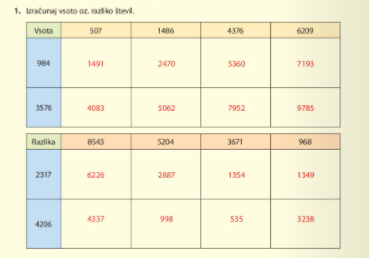 2. naloga a) 1173 + 3037 + 1782 = 5992V prvih treh mesecih je Prirodoslovni muzej obiskalo 5992 domačih obiskovalcev.b) 124 + 485 + 279 = 888V prvih treh mesecih je Narodni muzej obiskalo 888 tujih obiskovalcev.c) 3411 - 1782 = 1629Marca je  Narodni muzej  iz Slovenije obiskalo 1629 obiskovalcev več kot Prirodoslovni muzej.Č) 3037 + 394 = 3431                  2739 + 485 = 3224           3431 – 3224 = 207V mesecu februarju je 207 obiskovalcev manj obiskalo Narodni muzej kot Prirodoslovni muzej.	